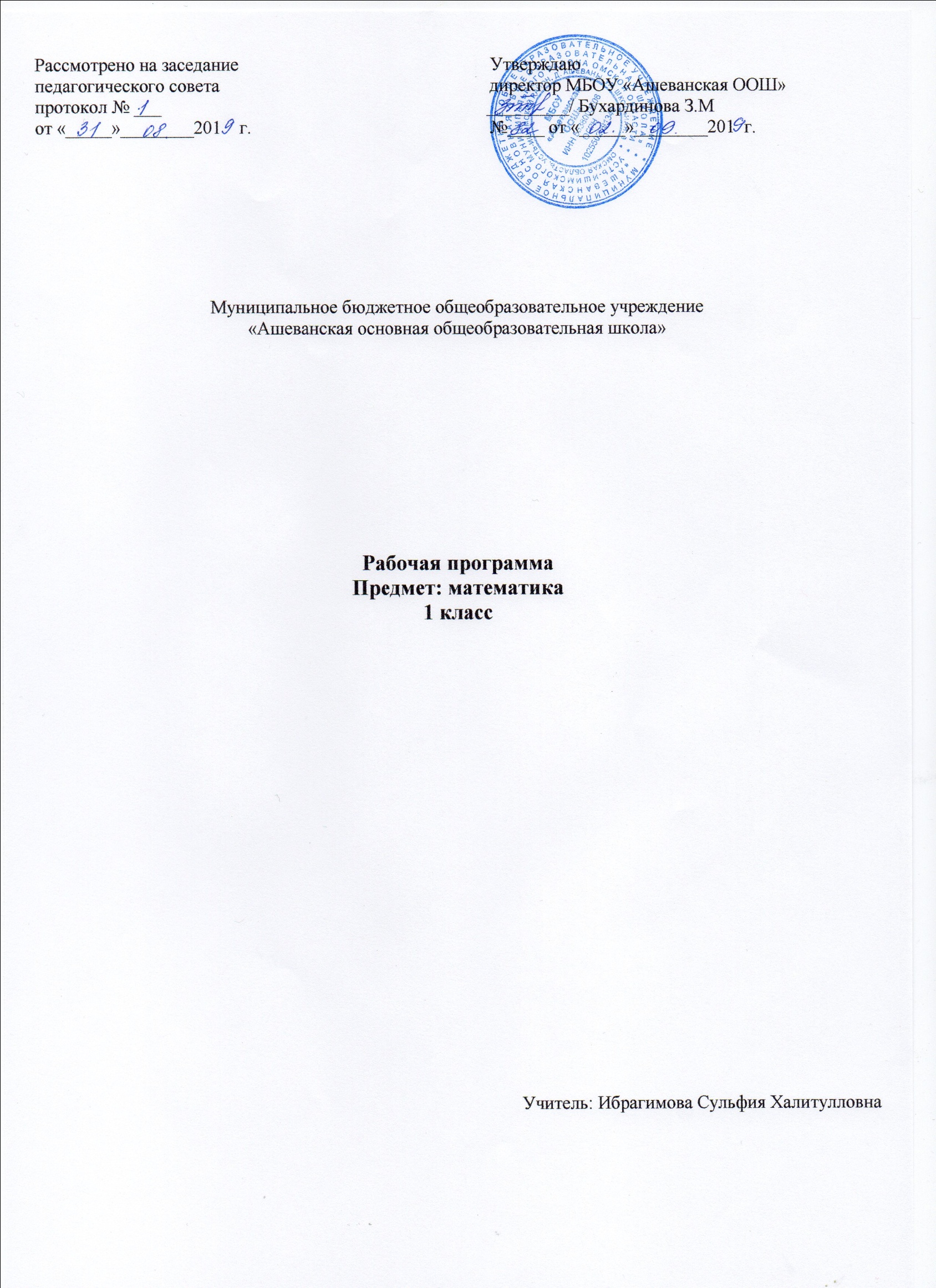 Рабочая программа  по математике составлена на основе программы УМК «Начальная школа XXI века» под редакцией Н.Ф. Виноградовой.Математика: 1 класс, автор В.Н. Рудницкая, Е.Э. Кочурова, О.А. Рыдзе, - М.: Вентана-Граф, 2018.На изучение математики  в 1 классе отводится 132 часа в год (33 учебные недели по 4 часа в неделю)Планируемые результаты освоения учебного предметаЛичностными результатами обучения учащихся являются:- самостоятельность мышления; умение устанавливать, с какими учебными задачами ученик может самостоятельно успешно справиться;- готовность и способность к саморазвитию;- сформированность мотивации к обучению;- способность характеризовать и оценивать собственные математические знания и умения;- заинтересованность в расширении и углублении получаемых математических знаний;- готовность использовать получаемую математическую подготовку в учебной деятельности и при решении практических задач, возникающих в повседневной жизни;- способность преодолевать трудности, доводить начатую работу до ее завершения;- способность к самоорганизованности;- высказывать собственные суждения и давать им обоснование;- владение коммуникативными умениями с целью реализации возможностей успешного сотрудничества с учителем и учащимися класса (при групповой работе, работе в парах, в коллективном обсуждении математических проблем).Метапредметнымирезультатами обучения являются:- владение основными методами познания окружающего мира (наблюдение, сравнение, анализ, синтез, обобщение, моделирование);- понимание и принятие учебной задачи, поиск и нахождение способов ее решения;- планирование, контроль и оценка учебных действий; определение наиболее эффективного способа достижения результата;- выполнение учебных действий в разных формах (практические работы,  работа с моделями и др.);- создание моделей изучаемых объектов с использованием знаково-символических средств;- понимание причины неуспешной учебной деятельности и способность конструктивно действовать в условиях неуспеха;- адекватное оценивание результатов своей деятельности;- активное использование математической речи для решения разнообразных коммуникативных задач;- готовность слушать собеседника, вести диалог;- умение работать в информационной среде.Предметными результатами учащихся на выходе из начальной школы являются:- овладение основами логического и алгоритмического мышления, пространственного воображения и математической речи;- умение применять полученные математические знания для решения учебно-познавательных и учебно-практических задач, а также использовать эти знания для описания и объяснения различных процессов и явлений окружающего мира, оценки их количественных и пространственных отношений;- овладение устными и письменными алгоритмами выполнения арифметических действий с целыми неотрицательными числами, умениями вычислять значения числовых выражений, решать текстовые задачи, измерять наиболее распространенные в практике величины, распознавать и изображать простейшие геометрические фигуры;- умение работать в информационном поле (таблицы, схемы, диаграммы, графики, последовательности, цепочки, совокупности); представлять, анализировать и интерпретировать данные.К концу обучения в первом классе ученик научится:    называть:— предмет, расположенный левее (правее), выше (ниже) данного предмета, над (под, за) данным предметом, между двумя предметами;— натуральные числа от 1 до 20 в прямом и в обратном порядке, следующее (предыдущее) при счете число;— число, большее (меньшее) данного числа (на несколько единиц);— геометрическую фигуру (точку, отрезок, треугольник, квадрат, пятиугольник, куб, шар);различать:— число и цифру;— знаки арифметических действий;— круг и шар, квадрат и куб;— многоугольники по числу сторон (углов);— направления движения (слева направо, справа налево, сверху вниз, снизу вверх);читать:— числа в пределах 20, записанные цифрами;— записи вида 3 + 2 = 5, 6 – 4 = 2, 5 2 = 10, 9 : 3 = 3.сравнивать— предметы с целью выявления в них сходства и различий;— предметы по размерам (больше, меньше);— два числа (больше, меньше, больше на, меньше на);— данные значения длины;— отрезки по длине;воспроизводить:— результаты табличного сложения любых однозначных чисел;— результаты табличного вычитания однозначных чисел;— способ решения задачи в вопросно-ответной форме.распознавать:— геометрические фигуры;моделировать:— отношения «больше», «меньше», «больше на», «меньше на» с использованием фишек, геометрических схем (графов) с цветными стрелками;— ситуации, иллюстрирующие арифметические действия (сложение, вычитание, умножение, деление);— ситуацию, описанную текстом арифметической задачи, с помощью фишек или схематического рисунка;характеризовать:— расположение предметов на плоскости и в пространстве;— расположение чисел на шкале линейки (левее, правее, между);— результаты сравнения чисел словами «больше» или «меньше»;— предъявленную геометрическую фигуру (форма, размеры);— расположение предметов или числовых данных в таблице (верхняя, средняя, нижняя) строка, левый (правый, средний) столбец;анализировать:— текст арифметической задачи: выделять условие и вопрос, данные и искомые числа (величины);— предложенные варианты решения задачи с целью выбора верного или оптимального решения;классифицировать:— распределять элементы множеств на группы по заданному признаку;упорядочивать:— предметы (по высоте, длине, ширине);— отрезки в соответствии с их длинами;— числа (в порядке увеличения или уменьшения);конструировать:— алгоритм решения задачи;— несложные задачи с заданной сюжетной ситуацией (по рисунку, схеме);контролировать:— свою деятельность (обнаруживать и исправлять допущенные ошибки);оценивать:— расстояние между точками, длину предмета или отрезка (на глаз);— предъявленное готовое решение учебной задачи (верно, неверно).решать учебные и практические задачи:— пересчитывать предметы, выражать числами получаемые результаты;— записывать цифрами числа от 1 до 20, число нуль;— решать простые текстовые арифметические задачи (в одно действие);— измерять длину отрезка с помощью линейки;— изображать отрезок заданной длины;— отмечать на бумаге точку, проводить линию по линейке;— выполнять вычисления (в том числе вычислять значения выражений, содержащих скобки);— ориентироваться в таблице: выбирать необходимую для решения задачи информацию.К концу обучения в первом классе ученик может научиться:сравнивать:— разные приёмы вычислений с целью выявления наиболее удобного приема;воспроизводить:— способ решения арифметической задачи или любой другой учебной задачи в виде связного устного рассказа;классифицировать:— определять основание классификации;обосновывать:— приемы вычислений на основе использования свойств арифметических действий;контролировать деятельность:— осуществлять взаимопроверку выполненного задания при работе в парах;решать учебные и практические задачи:— преобразовывать текст задачи в соответствии с предложенными условиями;— использовать изученные свойства арифметических действий при вычислениях;— выделять на сложном рисунке фигуру указанной формы (отрезок, треугольник и др.), пересчитывать число таких фигур;— составлять фигуры из частей;— разбивать данную фигуру на части в соответствии с заданными требованиями;— изображать на бумаге треугольник с помощью линейки;— находить и показывать на рисунках пары симметричных относительно осей симметрии точек и других фигур (их частей);— определять, имеет ли данная фигура ось симметрии и число осей,— представлять заданную информацию в виде таблицы;— выбирать из математического текста необходимую информацию для ответа на поставленный вопрос.Содержание  учебного предметаМножества предметов. Отношения между предметами и между множествами предметов (20ч)                Сходства и различия предметов. Соотношение размеров предметов (фигур). Понятия: больше, меньше, одинаковые по размерам; длиннее, короче, такой же длины (ширины, высоты).Соотношения между множествами предметов. Понятия: больше, меньше, столько же, поровну (предметов), больше, меньше (на несколько предметов).Число и счёт  (17ч)              Названия и последовательность натуральных чисел от 1 до 20. Число предметов в множестве. Пересчитывание предметов. Число и цифра. Запись результатов пересчёта предметов цифрами. Число и цифра 0 (нуль). Расположение чисел от 0 до 20 на шкале линейки.Сравнение чисел. Понятия: больше, меньше, равно; больше, меньше (на несколько единиц)Арифметические действия с числами и их свойства (58ч)   Сложение, вычитание, умножение  и деление в пределах 20Смысл сложения, вычитания, умножения и деления.Практические способы выполнения действий.Запись результатов с использованием знаков =, +, –, ·, :. Названия результатов сложения (сумма) и вычитания (разность)Сложение и вычитание  (умножение и деление) как взаимно обратные действияПриёмы сложения и вычитания в случаях вида 10 + 8, 18 – 8, 13 – 10.Таблица сложения однозначных чисел в пределах 20; соответствующие случаи вычитания.Приёмы вычисления суммы и разности: с помощью шкалы линейки; прибавление и вычитание числа по частям, вычитание с помощью таблицы сложения.Правило сравнения чисел с помощью вычитания.Увеличение и уменьшение числа на несколько единицСвойства сложения и вычитанияСложение и вычитание с нулём. Свойство сложения: складывать два числа можно в любом порядке.Свойства вычитания: из меньшего числа нельзя вычесть большее; разность двух одинаковых чисел равна нулю.Порядок выполнения действий в составных выражениях со скобкамиВеличины (6ч) Цена, количество, стоимость товараРубль. Монеты достоинством 1 р., 2 р., 5 р., 10 р.Зависимость между величинами, характеризующими процесс купли-продажи. Вычисление стоимости по двум другим известным величинам (цене и количеству товара)Геометрические величиныДлина и её единицы: сантиметр и дециметр. Обозначения: см, дм. Соотношение:1 дм = 10 см.Длина отрезка и её измерение с помощью линейки в сантиметрах, в дециметрах, в дециметрах и сантиметрах. Выражение длины в указанных единицах; записи вида1 дм 6 см = 16 см,12 см = 1 дм 2 см.Расстояние между двумя точкамиРабота с текстовыми задачами (15ч) Текстовая арифметическая задача и её решениеПонятие арифметической задачи. Условие и вопрос задачи.Задачи, требующие однократного применения арифметического действия (простые задачи). Запись решения и ответа.Составная задача и её решение.Задачи, содержащие более двух данных и несколько вопросов.Изменение условия или вопроса задачи.Составление текстов задач в соответствии с заданными условиямиГеометрические понятия  (10ч)Взаимное расположение предметовПонятия: выше, ниже, дальше, ближе, справа, слева, над, под, за, между, вне, внутриОсевая симметрияОтображение предметов в зеркале. Ось симметрии. Пары симметричных фигур (точек, отрезков, многоугольников).Примеры фигур, имеющих одну или несколько осей симметрииГеометрические фигурыФорма предмета. Понятия: такой же формы, другой формы.Точка, линия, отрезок, круг, треугольник, квадрат, пятиугольник. Куб. Шар.Изображение простейших плоских фигур с помощью линейки и от рукиЛогические понятияПонятия: все не все; все, кроме; каждый, какой-нибудь, один из любой.Классификация множества предметов по заданному признаку. Решение несложных задач логического характера- анализировать структуру предъявленного составного высказывания; выделять в нём составляющие его высказывания и делать выводы об истинности или ложности составного высказывания;- актуализировать свои знания для проведения простейших математических доказательств (в том числе с опорой на изученные определения, законы арифметических действий, свойства геометрических фигур).Работа с информацией (6ч) Представление и сбор информацииТаблица. Строки и столбцы таблицы. Чтение несложной таблицы.Заполнение строк и столбцов готовых таблиц в соответствии с предъявленным набором данных.Перевод информации из текстовой формы в табличную.Информация, связанная со счётом и измерением.Информация, представленная последовательностями предметов, чисел, фигур  тематическое планирование № Тема урокаКоличество часовПервоначальные представления о множествах предметов (5 ч)Первоначальные представления о множествах предметов (5 ч)Первоначальные представления о множествах предметов (5 ч)1Сравнение предметов по их свойствам .12Сравнение предметов по их свойствам.13 Направления движения. Слева направо. Справа налево14Таблицы.15 Расположение  на плоскости  групп предметов. 1Число и счет. Арифметические действия (48 ч)Число и счет. Арифметические действия (48 ч)Число и счет. Арифметические действия (48 ч)6 Числа и цифры.17Конструирование плоских фигур из частей.18Подготовка  к  введению сложения19 Развитие пространственных представлений110Движение по шкале линейки.111Подготовка  к введению  вычитания112Сравнение двух множеств предметов по их численностям113Сравниваем на сколько больше или меньше?114Подготовка к решению арифметических задач115Подготовка к решению арифметических задач116Сложение чисел117Вычитание чисел118Число и цифра 9119 Число и цифра 0.120Измеряем длину в сантиметрах121Измеряем длину в сантиметрах122Увеличение и уменьшение числа на 1123Увеличение и уменьшение числа на 2124 Число 10 и его запись цифрами. 125  Дециметр 126Многоугольники127 Понятие об арифметической задаче.128Решение задач.129Решение задач.130Числа от 11 до 20131Числа от 11 до 20132Измерение длины в дециметрах и сантиметрах133Составление задач.134Числа  от 1 до 20.135Подготовка  к  введению  умножения136Подготовка  к введению умножения137Составление и решение задач.138Числа второго десятка.139Умножение.140Умножение.141Решение задач.142Решение задач.143Верно  или неверно?14Подготовка к введению  деления.145Деление на равные части.146Деление на равные части.147Сравнение результатов арифметических действий.148Работа с числами второго десятка.149Решение задач.150Сложение и вычитание чисел.151Сложение и вычитание чисел.152Умножение и деление чисел.153Умножение и деление чисел.1Свойства арифметических действий (17 ч)Свойства арифметических действий (17 ч)Свойства арифметических действий (17 ч)54Выполнение заданий разными способами.155Выполнение заданий разными способами.156Выполнение заданий разными способами.157Перестановка чисел при сложении158Перестановка чисел при сложении159Шар. Куб160Шар. Куб161Сложение и вычитание с  0162Сложение и вычитание с  0163Свойства вычитания164Свойства вычитания165Вычитание числа 0166Вычитание числа 0167Деление на группы по несколько предметов168Деление на группы по несколько предметов169Сложение с числом 10170Сложение с числом 10Сложение и вычитание чисел в пределах 20 (45 ч)Сложение и вычитание чисел в пределах 20 (45 ч)Сложение и вычитание чисел в пределах 20 (45 ч)71Прибавление и вычитание числа 1172Прибавление и вычитание числа 1173Прибавление числа 2174Прибавление числа 2175Прибавление числа 2176Вычитание числа 2177Вычитание числа 2178Вычитание числа 2179Прибавление числа 3180Прибавление числа 3181Прибавление числа 3182Вычитание числа 3183Вычитание числа 3184Вычитание числа 3185Прибавление числа 4186Прибавление числа 4187Прибавление числа 4188Вычитание числа 4189Вычитание числа 4190Вычитание числа 4191Прибавление и вычитание числа 5192Прибавление и вычитание числа 5193Прибавление и вычитание числа 5194Прибавление и вычитание числа 6195Прибавление и вычитание числа 6195Прибавление и вычитание числа 6197Сравнение чисел198 Сравнение чисел.199Сравнение чисел1100Сравнение чисел. 1101На сколько больше или меньше1102На сколько больше или меньше1103На сколько больше или меньше1104 Увеличение числа на несколько единиц1105Увеличение числа на несколько единиц1106Увеличение числа на несколько единиц1107 Уменьшение числа на несколько единиц1108Уменьшение числа на несколько единиц1109Уменьшение числа на несколько единиц1110 Прибавление чисел 7,8,9.1111Прибавление чисел 7,8,9.1112Прибавление чисел 7,8,9.1113 Вычитание чисел 7,8,9.1114Вычитание чисел 7,8,9.1115Вычитание чисел 7,8,9.1Выполнение действий в выражениях со скобками (3 ч). Симметрия (6 ч)Выполнение действий в выражениях со скобками (3 ч). Симметрия (6 ч)Выполнение действий в выражениях со скобками (3 ч). Симметрия (6 ч)116Сложение и вычитание. Скобки1117Сложение и вычитание. Скобки1118Сложение и вычитание. Скобки1119 Зеркальное отражение предметов1120Зеркальное отражение предметов1121Симметрия1122Симметрия1123Оси симметрии фигуры1124Оси симметрии фигуры1Повторение (8ч)Повторение (8ч)Повторение (8ч)125Итоговая контрольная работа1126Увеличение числа на несколько единиц1127Прибавление и вычитание чисел 1,2,3,41128Прибавление и вычитание числа 51129Прибавление и вычитание числа 61130Прибавление чисел 7,8,91131Сложение и вычитание. Скобки1132Праздник «Как хорошо уметь считать»1